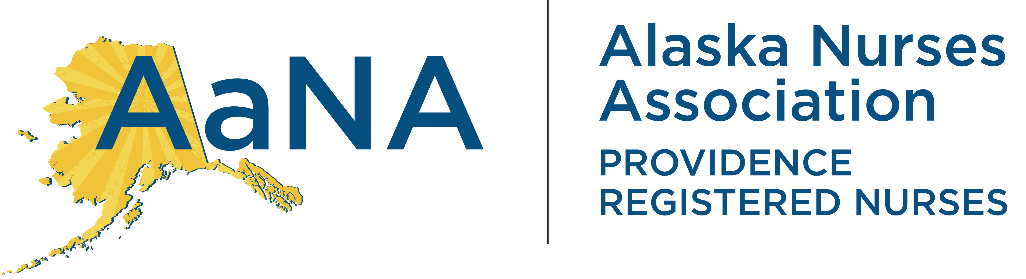 2023 Consent to Serve 
Providence Registered Nurses – President I, _______________________________, consent to serve as an elected leader of the Providence Registered Nurses Bargaining Unit – AaNA in the position of President for the term January 2024 to January 2026. I will carry out the functions of the office as stated in the Providence Registered Nurses Bargaining Unit Rules and Alaska Nurses Association’s Bylaws, Policies and Procedures. Signed___________________________________	Date_____________________________ I certify that my typed name represents my legal signature.Please complete and return theConsent to Serve by January 15, 2024
Submit an electronic copy of this form to andrea@aknurse.org Submission may also be completed via mail to:Alaska Nurses Association – Nominating Committee3701 E. Tudor, Suite 208, Anchorage, AK 99507Or Fax: (907) 272-0292  Biographical Data Form1. 	Contact Information Name _______________________________________________________________          (Please include degrees and certifications)Home Address  	_______________________________________________________			_______________________________________________________Employer ____________________________________________________________                           (Please include department & city/town where employer is located)Present Employment Position _____________________________________________ 	Telephone (cell) ___________________    (home) ____________________________Email ________________________________________________________________2. 	Years of experience as an RN __________________3. 	Past 5 years of Professional Experience in Nursing or Related Positions____________________________________________________________________________Position, Title, Employer, Dates____________________________________________________________________________Position, Title, Employer, Dates____________________________________________________________________________Position, Title, Employer, Dates____________________________________________________________________________Position, Title, Employer, Dates4.    AaNA or other Organizational Experience
Please describe your involvement, leadership, and/or volunteering experience with AaNA and/or other organizations. Include level of education here if desired.5.   Statement of InterestPlease provide one paragraph on why you wish to hold this position within AaNA and your goals for the position. 